ΣΥΛΛΟΓΟΣ ΕΚΠΑΙΔΕΥΤΙΚΩΝ Π. Ε.                                Μαρούσι  27 – 4 – 2021                                                                                                                   ΑΜΑΡΟΥΣΙΟΥ                                                                                Αρ. Πρ.: 498 Ταχ. Δ/νση: Μαραθωνοδρόμου 54                                             Τ. Κ. 15124 Μαρούσι                                                            Τηλ.: 2108020788 Fax:2108020788                                                       Πληροφ.: Φ. Καββαδία 6932628101                                                                                    Email:syll2grafeio@gmail.com                                           Δικτυακός τόπος: http//: www.syllogosekpaideutikonpeamarousiou.grΠρος: Δ/ντή Π. Ε. Β΄ ΑθήναςΚοινοποίηση: Δ.Ο.Ε., Συλλόγους Εκπ/κών Π. Ε. της χώρας, Τα μέλη του συλλόγου μας  Θέμα: « Ερώτημα – αίτημα του Συλλόγου Εκπ/κών Π. Ε. Β΄ Αθήνας αναφορικά με την σύνταξη – σύνθεση του πίνακα οργανικής σύνθεσης της Διεύθυνσης Π. Ε. Β΄ Αθήνας ».Κε Διευθύντα της Διεύθυνσης Π. Ε. Β΄ Αθήνας, κατ’ έτος συντάσσεται από τις υπηρεσίες της Διεύθυνσης Π. Ε. Β΄ Αθήνας και συζητείται στο Π.Υ.Σ.Π.Ε. Β΄ Αθήνας ο πίνακας οργανικής σύνθεσης του προσωπικού των εκπαιδευτικών της Διεύθυνσης Π. Ε. Β΄ Αθήνας και κατόπιν κοινοποιείται στο ΥΠΑΙΘ προκειμένου με βάση αυτόν να διενεργηθούν οι υπηρεσιακές μεταβολές των εκπαιδευτικών της Π. Ε. αλλά και οι μόνιμοι διορισμοί εκπαιδευτικών. Στη βάση αυτή σας καταθέτουμε τις πάγιες θέσεις του σωματείου μας και της Δ.Ο.Ε. περί του τρόπου υπολογισμού των οργανικών θέσεων εκπαιδευτικών: 1 οργανική θέση Δασκάλου ανά 20 μαθητές για τις τάξεις από Β΄ έως ΣΤ΄ και 1 οργανική θέση Δασκάλου ανά 15 μαθητές για την Α΄ τάξη του Δημοτικού Σχολείου, καθώς και αντίστοιχες οργανικές θέσεις (με αναλογία 20/1) για τα ολοήμερα τμήματα του Δημοτικού Σχολείου με επιστροφή του υπεύθυνου για το ολοήμερο Δασκάλου σε κάθε σχολική μονάδα.1 οργανική θέση Νηπιαγωγού ανά 15 νήπια για κλασικά και ολοήμερα τμήματα, σύσταση οργανικών θέσεων νηπιαγωγών για την εφαρμογή της Δίχρονης Υποχρεωτικής Προσχολικής Αγωγής και Εκπαίδευσης στη βάση του νόμου 4521/2018, καθώς και ίδρυση πολυθέσιων Νηπιαγωγείων με εξίσωση του ωραρίου των Νηπιαγωγών με αυτό των εκπαιδευτικών του Δημοτικού Σχολείου, ανάλογα με τα χρόνια υπηρεσίας. Σύσταση οργανικών θέσεων για όλα τα διδακτικά αντικείμενα των εκπαιδευτικών ειδικοτήτων που υπηρετούν στο Δημοτικό Σχολείο με έμφαση στις ειδικότητες Εικαστικών και Θεατρικής Αγωγής που δεν έχουν οργανικές θέσεις στην Π. Ε. Όλοι/όλες οι εκπαιδευτικοί των ειδικοτήτων της Π. Ε. να εξαντλούν το ωράριό τους σε δύο σχολικές μονάδες το ανώτερο.Η σύνθεση του πίνακα οργανικής σύνθεσης της Διεύθυνσης Π. Ε. Β΄ Αθήνας  οφείλει να ικανοποιεί τις παραπάνω στοιχειώδεις διεκδικήσεις των εκπαιδευτικών σωματείων και της Δ. Ο. Ε. αυξάνοντας τις οργανικές θέσεις των εκπαιδευτικών της περιοχής και όχι μειώνοντάς της, με στόχο τη διεύρυνση της χορήγησης μεταθέσεων αλλά και την  αύξηση των μόνιμων διορισμών εκπαιδευτικών και την εξάλειψη της ελαστικής εργασίας που έχει λάβει ανησυχητικές διαστάσεις με τις αθρόες προσλήψεις αναπληρωτών εκπαιδευτικών οι οποίοι καλύπτουν πάγια οργανικά κενά και ελλείψεις εκπαιδευτικών που οφείλει η πολιτεία να καλύψει με μαζικούς μόνιμους διορισμούς εκπαιδευτικών. Παρακαλούμε να μας ενημερώσετε σχετικά με την σύνταξη του πίνακα οργανικής σύνθεσης του εκπαιδευτικού προσωπικού της Δ/νσης Π. Ε. Β΄ Αθήνας ικανοποιώντας όλα τα παραπάνω αιτήματα του σωματείου μας. 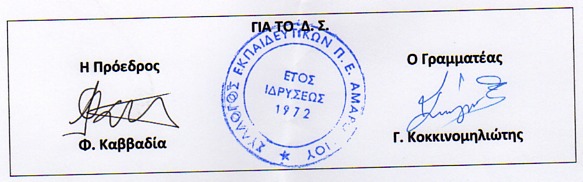 